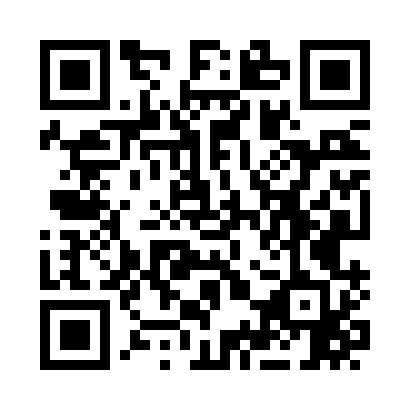 Prayer times for Crocker Turn, Maine, USAMon 1 Jul 2024 - Wed 31 Jul 2024High Latitude Method: Angle Based RulePrayer Calculation Method: Islamic Society of North AmericaAsar Calculation Method: ShafiPrayer times provided by https://www.salahtimes.comDateDayFajrSunriseDhuhrAsrMaghribIsha1Mon2:564:5112:384:478:2410:192Tue2:574:5212:384:478:2410:193Wed2:584:5312:384:478:2410:184Thu2:594:5312:384:478:2310:185Fri3:004:5412:394:478:2310:176Sat3:014:5512:394:478:2310:167Sun3:024:5512:394:478:2210:158Mon3:034:5612:394:478:2210:149Tue3:054:5712:394:478:2110:1310Wed3:064:5812:394:478:2110:1211Thu3:074:5912:404:478:2010:1112Fri3:094:5912:404:478:2010:1013Sat3:105:0012:404:478:1910:0914Sun3:115:0112:404:468:1810:0815Mon3:135:0212:404:468:1710:0616Tue3:145:0312:404:468:1710:0517Wed3:165:0412:404:468:1610:0418Thu3:175:0512:404:468:1510:0219Fri3:195:0612:404:468:1410:0120Sat3:205:0712:404:458:139:5921Sun3:225:0812:404:458:129:5822Mon3:245:0912:404:458:119:5623Tue3:255:1012:404:448:109:5524Wed3:275:1112:404:448:099:5325Thu3:295:1212:404:448:089:5126Fri3:305:1312:404:438:079:5027Sat3:325:1412:404:438:069:4828Sun3:345:1512:404:438:059:4629Mon3:355:1612:404:428:049:4430Tue3:375:1812:404:428:029:4331Wed3:395:1912:404:418:019:41